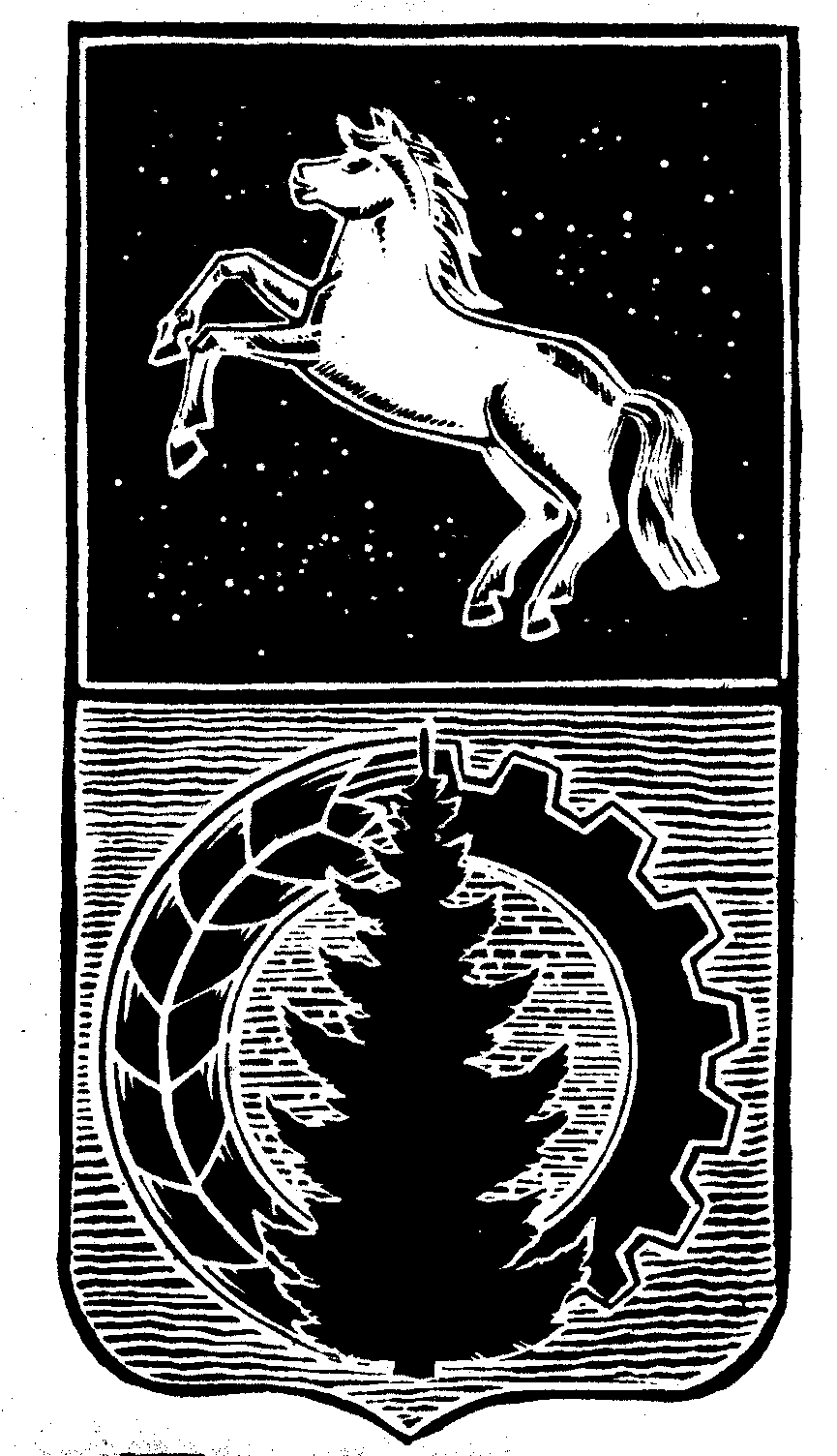 КОНТРОЛЬНО-СЧЁТНЫЙ  ОРГАНДУМЫ  АСИНОВСКОГО  РАЙОНАЗАКЛЮЧЕНИЕна проект постановления Администрации Асиновского городского поселения «Об утверждении муниципальной программы «Профилактика терроризма и экстремизма в муниципальном образовании «Асиновское городское поселение» на 2020 – 2022 годы»г. Асино									      17.03.2020 годаКонтрольно-счетным органом Думы Асиновского района в соответствии со ст. 10 Решения Думы Асиновского района от 16.12.2011г № 104 «Об утверждении Положения «О Контрольно-счетном органе Думы Асиновского района» рассмотрен представленный проект постановления Администрации Асиновского городского поселения «Об утверждении муниципальной программы «Профилактика терроризма и экстремизма в муниципальном образовании «Асиновское городское поселение» на 2020 – 2022 годы».Экспертиза проекта постановления Администрации Асиновского городского поселения «Об утверждении муниципальной программы «Профилактика терроризма и экстремизма в муниципальном образовании «Асиновское городское поселение» на 2020 – 2022 годы» проведена 17 марта 2020 года в соответствии со статьёй 157 Бюджетного Кодекса, статьей 9 Федерального закона от 07.02.2011 № 6-ФЗ «Об общих принципах организации и деятельности контрольно – счетных органов субъектов РФ и муниципальных образований», пунктом 7 части 1 статьи 4 Положения о Контрольно-счетном органе муниципального образования «Асиновский район», утвержденного решением Думы Асиновского района от 16.12.2011 № 104, в целях определения соответствия муниципального правового акта бюджетному законодательству и на основании пункта 12.1 плана контрольных и экспертно-аналитических мероприятий Контрольно-счетного органа Думы Асиновского района на 2020 год, утвержденного распоряжением председателя Контрольно-счетного органа Думы Асиновского района от 27.12.2017 № 75, распоряжения председателя Контрольно-счетного органа  на проведение контрольного мероприятия от 17.03.2020 № 17.Должностные лица, осуществлявшие экспертизу:Аудитор Контрольно-счётного органа Думы Асиновского района Белых Т. В.Согласно представленного проекта Постановления, предлагается утвердить муниципальную программу «Профилактика терроризма и экстремизма в муниципальном образовании «Асиновское городское поселение» на 2020-2022 годы» (далее – Муниципальная программа).При рассмотрении проекта постановления Администрации Асиновского городского поселения «Об утверждении муниципальной программы «Профилактика терроризма и экстремизма в муниципальном образовании «Асиновское городское поселение» на 2020 – 2022 годы» выявлены следующие нарушения:В паспорте муниципальной программы сумма «всего по источникам» не соответствует итоговой сумме в разрезе по годам.В нарушение пункта 8  Порядка принятия решений о разработке муниципальных программ Асиновского городского поселения, их формирования и реализации, утвержденного Постановлением Администрации Асиновского городского поселения от 06.04.2016 № 293/16 (далее – Порядок), в проекте МП отсутствует глава «Управление и контроль за реализацией муниципальной программы, в том числе анализ рисков реализации муниципальной программы».Таблица «Ресурсное обеспечение реализации муниципальной программы за счет средств бюджета муниципального образования «Асиновское городское поселение» по главным распорядителям средств бюджета муниципального образования «Асиновское городское поселение» не соответствует Порядку.	Таким образом, Контрольно счетный орган Думы Асиновского района считает, что проект постановления Администрации Асиновского городского «Об утверждении муниципальной программы «Профилактика терроризма и экстремизма в муниципальном образовании «Асиновское городское поселение» на 2020 – 2022 годы» может быть принят после приведения его в соответствие с Порядком принятия решений о разработке муниципальных программ Асиновского городского поселения, их формирования  и реализации.Аудитор		_______________		                              _Т.В. Белых___		                                (подпись)				                                      (инициалы и фамилия)